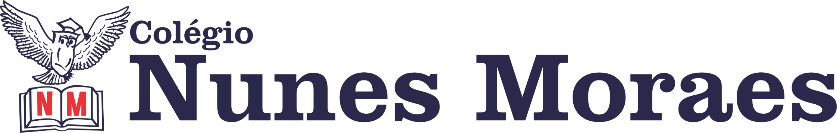 AGENDA DIÁRIA 3º ANO, 15 DE MARÇO1ª AULA: PORTUGUÊS.Capítulo 04: O espetáculo vai começar.      Páginas: 90 e 93.Objetos de conhecimento: Texto teatral.Aprendizagens essenciais: Ler e compreender textos dramáticos, identificando a função deles para as peças teatrais, assim como reconhecendo a importância de sua estrutura.Atividades propostas: De olho na imagem p.90 e 91; Para relembrar p.92 e 93.2ª AULA: INGLÊSBom dia! Na aula de hoje o/a estudante acompanhará:Explicação e atividades do capítulo 04 - páginas 45 a 47.Conteúdo: materiais escolares e cores.3ª AULA: MATEMÁTICA Capítulo 04: O espaço à sua volta.          Página: 87.Objetos de conhecimento: Problemas envolvendo significados da adição e da subtração.Aprendizagens essenciais: Utilizar diferentes procedimentos de cálculo para resolver situações-problema envolvendo os diferentes significados do campo aditivo.Atividades propostas: Organize as ideias p.87.4ª AULA: ARTE.Capítulo 04: As múltiplas possiblidades do corpo.       Página: 52 a 57.Objetos de conhecimento: O corpo e suas potencialidades expressivas.Aprendizagens essenciais: Reconhecer e apreciar formas distintas de manifestações do teatro presentes em diferentes contextos, aprendendo a ver e a ouvir histórias dramatizadas.Atividades propostas: A tecelã, do grupo Caixa do Elefante p.52 e 53; Agora é com você p.54 e 55; Para relembrar p.56 e 57.Bons estudos e uma ótima terça-feira!